“BIBLIOTECA UNIVERSAL”: SABERES NECESSÁRIOS PARA A BOA EDUCAÇÃO SEGUNDO MONGES DA ORDEM DE CISTER – ANEXOSANEXO I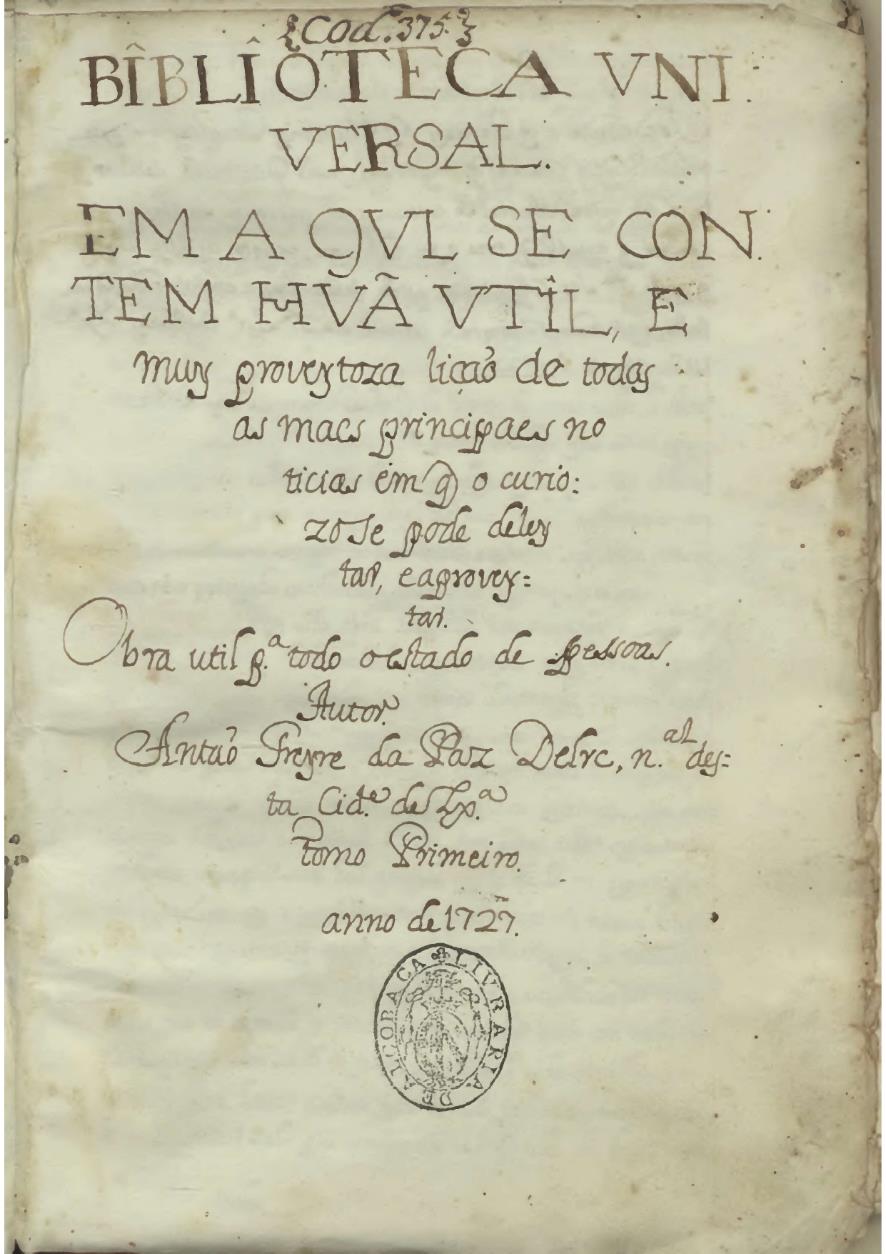 ANEXO II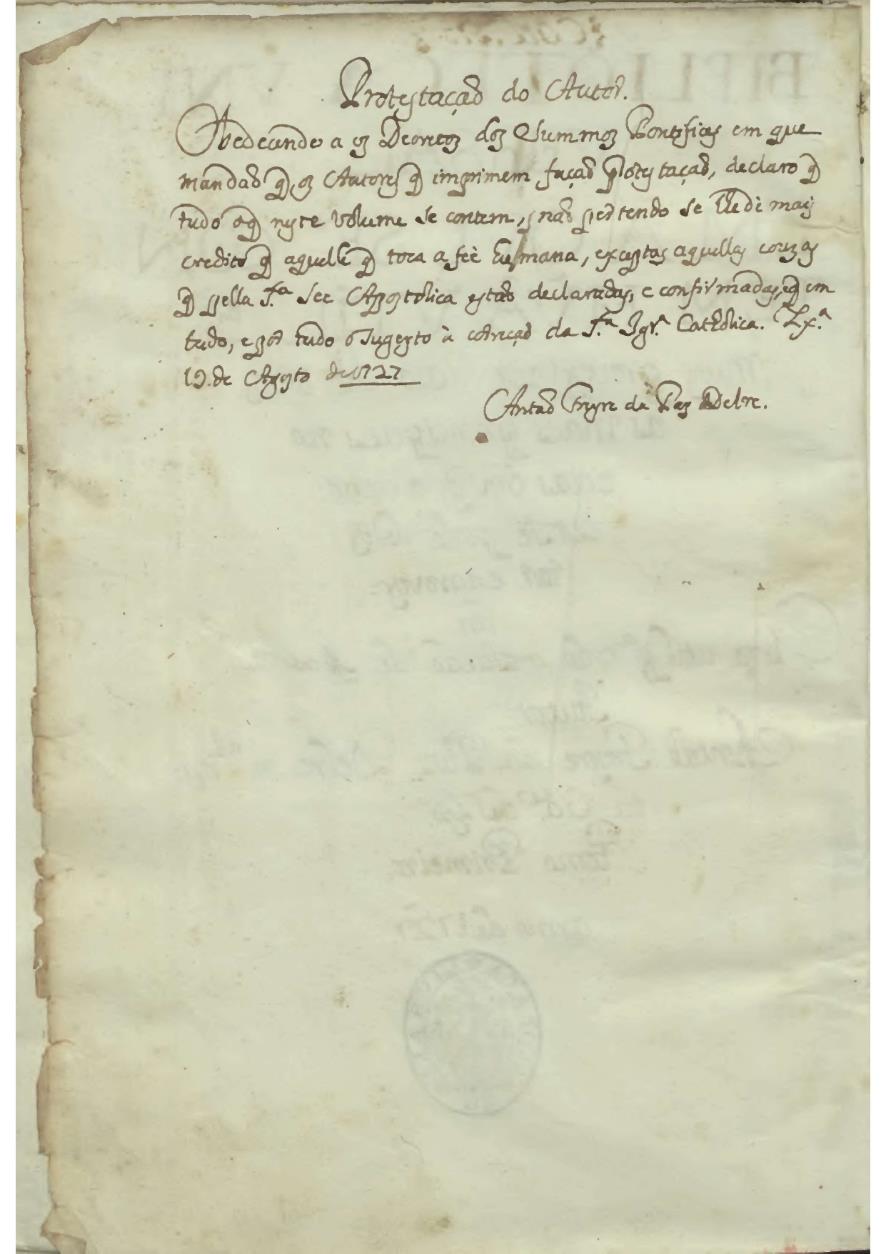 ANEXO III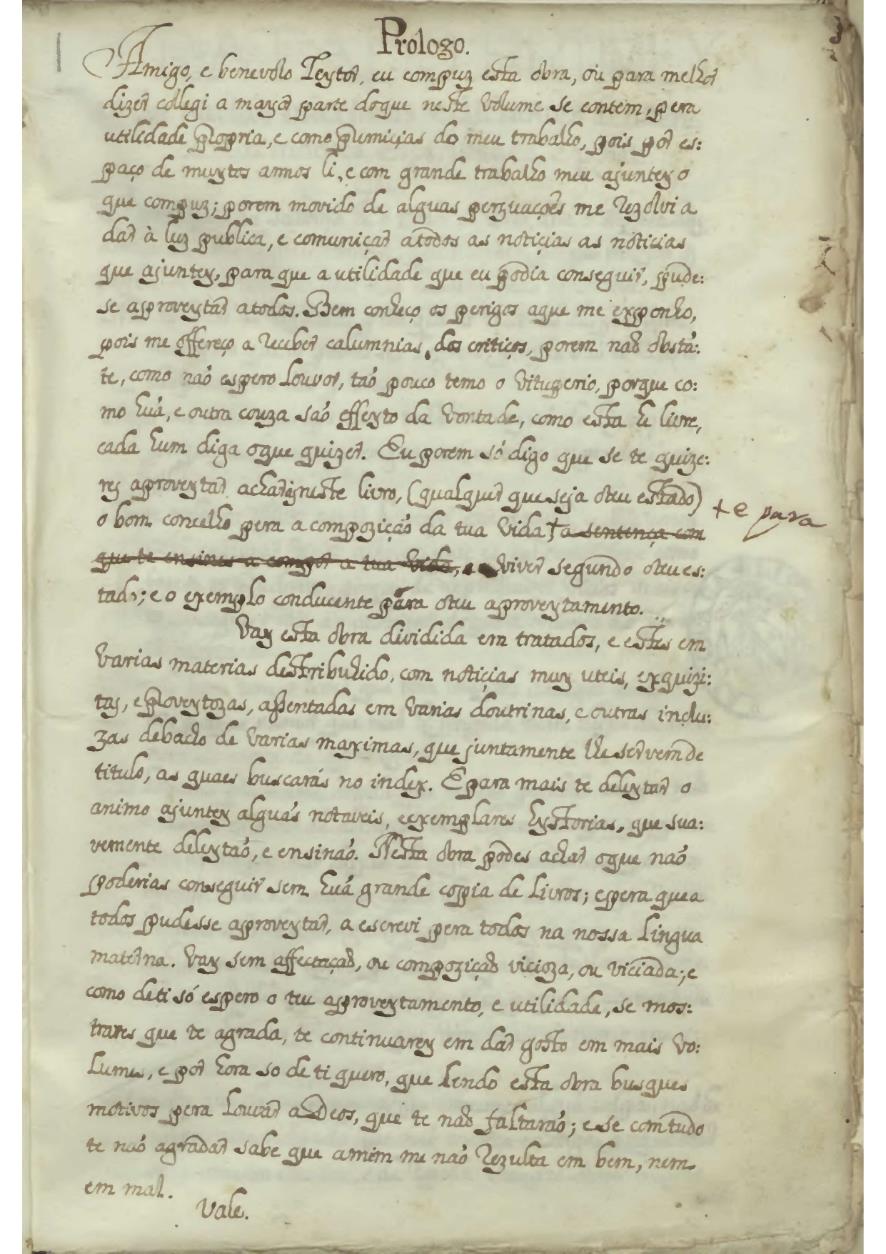 ANEXO IV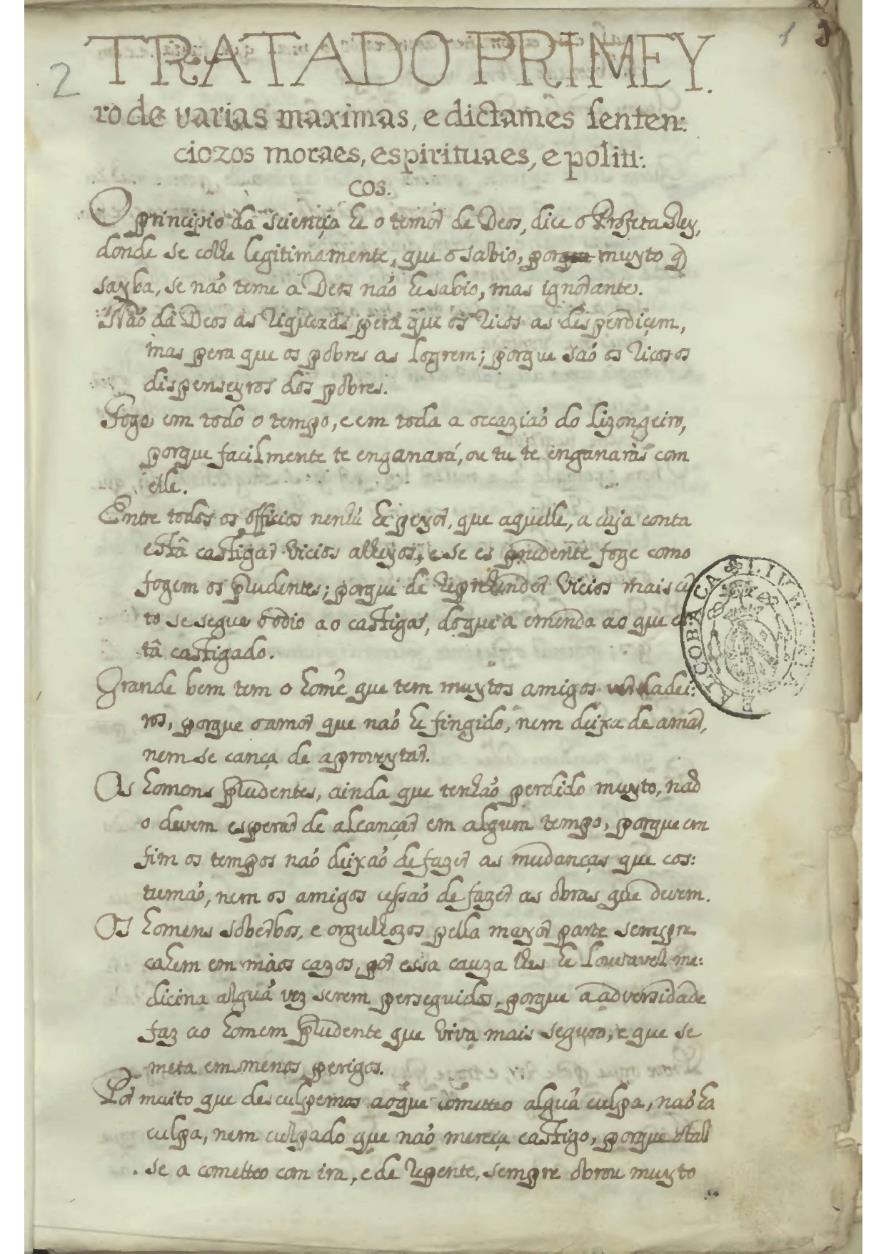 ANEXO V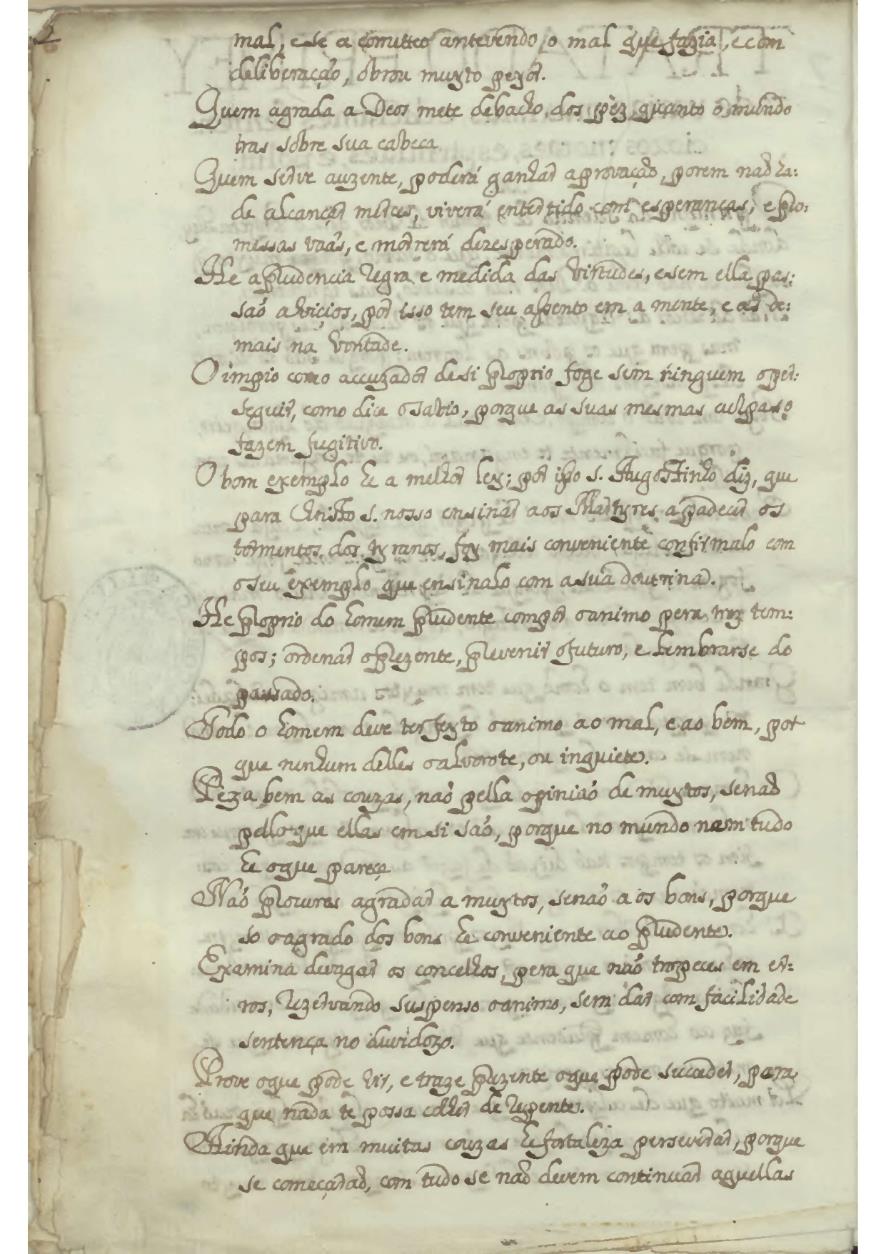 ANEXO VI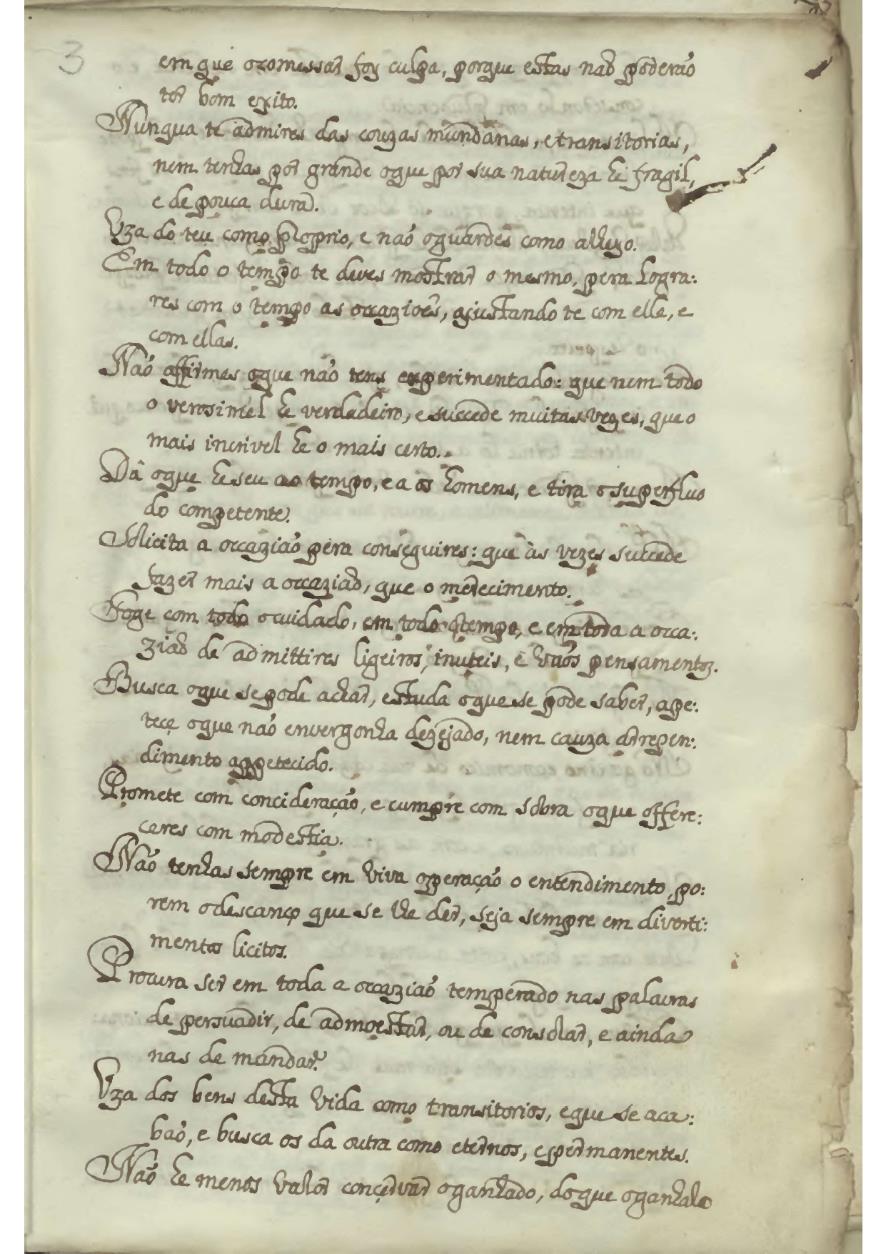 ANEXO VII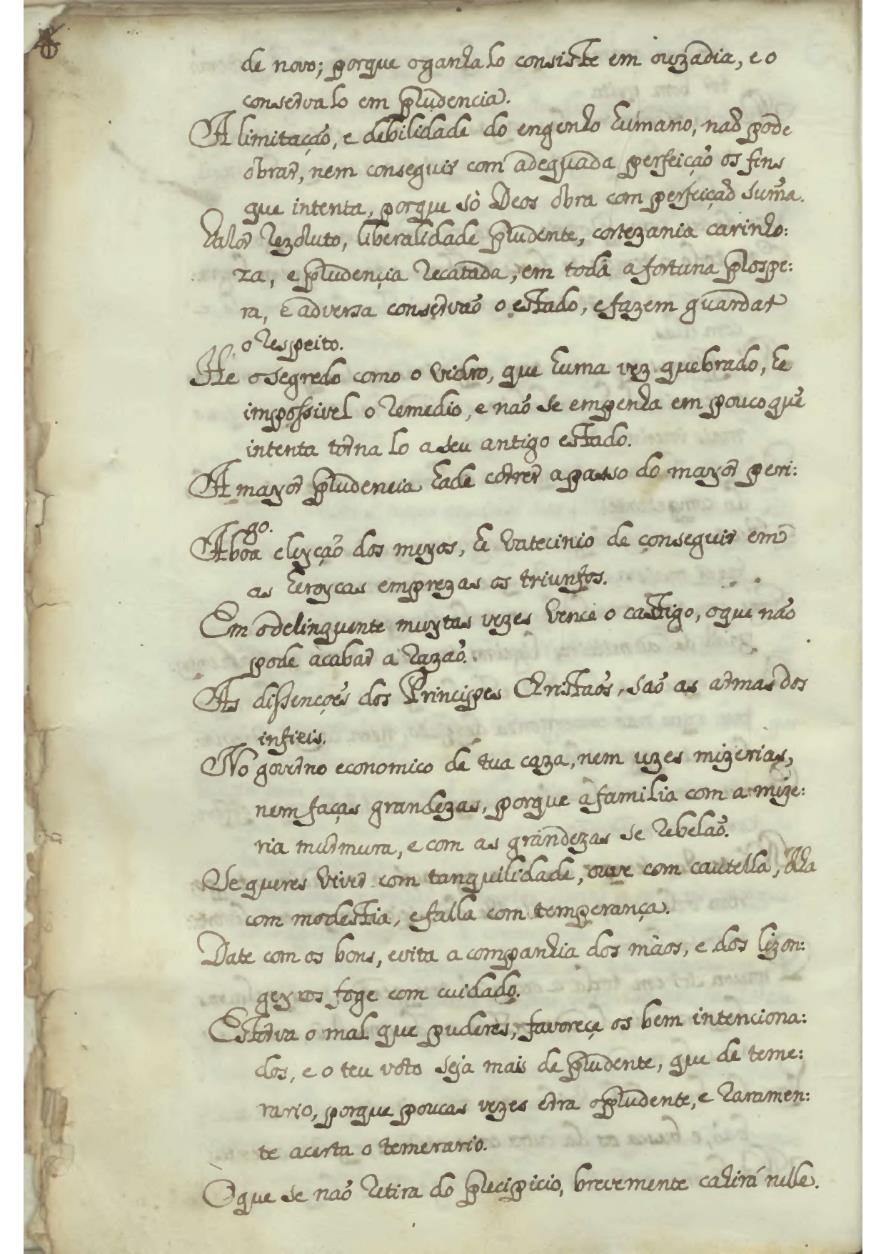 